NAME: Aibangbee Efeosa AnthoniaDEPARTMENT: PharmacyMATRIC NO.: 19/MHS11/021COURSE: CHEMISTRY (CHM 102)Assignment1. Name the functional groups present in each of the following molecules(i) CH2=C(OH)HCHO  = alkene, alkanol and aldehyde(ii) C6H5CH(NH2)COCH3 = ketone and amine(iii) CH3C=CHCH(OH)CHO = alkene, aldehyde and alkanol2. A 0.856 g sample of pure (2R, 3R)-tartaric acid was diluted to 10cm3 with water and placed in a 1.0 dm polarimeter tube. the observed rotation at 200 C was +1.00. Calculate the specific rotation of (2R, 3R)-tartaric acid.Specific rotation= observed rotation/ [concentration]*[pathlength]Observed rotation= +1.0,   concentration= 0.0856g/cm3, pathlength= 1dmSpecific rotation= 1/[0.0856*1]                          = 11.682cm3g-1dm-13. Draw the possible geometric isomers (where possible) for each of the following compounds: (i) Hexa-2,4-diene – there are 3 possible geometric isomersCis-cishexan-2,4-diene, trans-transhexan-2,4-diene, cis-transhexan-2,4-diene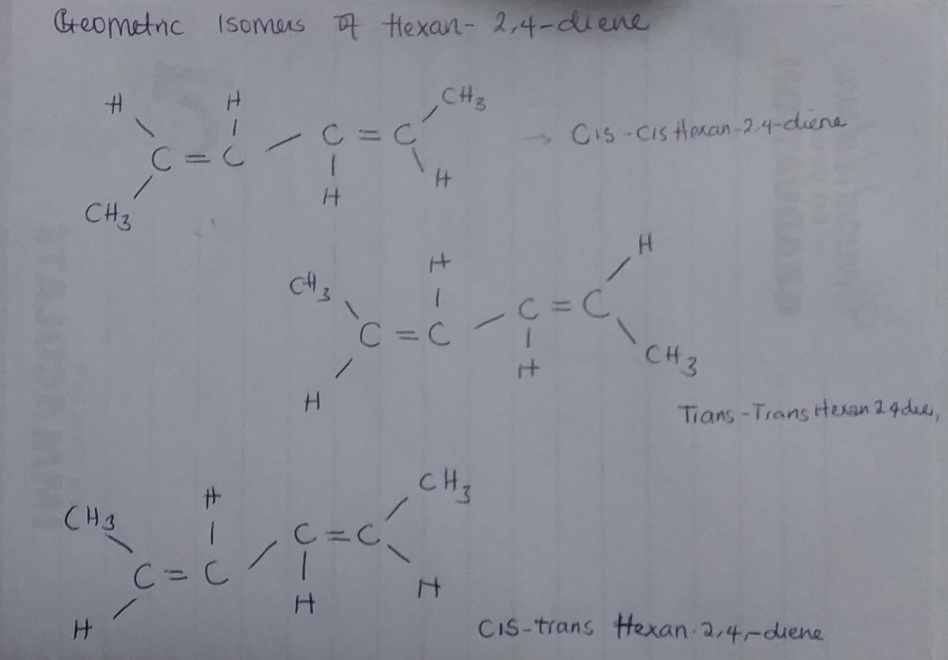 (ii) 2,3-Dimethylbut-2-ene- there are no possible isomers because all the alkyl groups attached are equal